Общие сведенияСтанок горбыльно-перерабатывающий трехпильный с раздвижными передними пилами модель ГП500 предназначен для переработки горбыля и для кромления доски.Станок предназначен для эксплуатации при температурах от -200 до +400 С, в невзрывоопасной среде, при отсутствии прямого воздействия атмосферных осадков.2. Основные технические данные и характеристики 2.1. Основные параметры и размеры станка приведены в таблице 1:Таблица 13. Комплектность3.1 Комплектность станка должна соответствовать таблице 2Таблица 24. Указания мер безопасностиК управлению станком допускается обслуживающий персонал, изучивший настоящее руководство по эксплуатации и прошедший инструктаж по технике безопасности.4.1 Общие требования безопасности.4.1.1 Необходимо соблюдать все общие правила по технике безопасности при работе на деревообрабатывающих станках.4.1.2 Обслуживающий персонал обязан:- знать устройство и назначение механизмов, частей станка, органов управления, ограждений и предохранительных устройств, обеспечивающих безопасность эксплуатации станка;- уметь определять неисправности механизмов и частей станка;- иметь необходимые инструменты и материалы для уборки рабочего места и чистки механизмов;- работать на станке в спецодежде.4.2 До начала работы оператор обязан проверить:- наличие и исправность заземления;- исправность оградительных и предохранительных устройств.- состояние и надежность крепления всех механизмов;- исправность режущего инструмента (пилы должны иметь одинаковый номинальный диаметр, толщину, профиль зубьев и развод);- исправность узлов и механизмов, обеспечивающих нормальную работу станка;- отсутствие отходов и посторонних предметов на рабочем месте, механизмах станка;- опробовать все механизмы станка на холостом ходу после проверки его состояния;4.3 Во время работы оператор обязан:- следить за движением обрабатываемого материала;- при возникновении неисправностей или аварийных ситуаций отключать станок; - не допускать появления посторонних лиц в рабочей зоне;- не пилить замерзший и обледенелый пиломатериал, пиломатериал с выпадающими сучками, большими трещинам, гнилями, прогибами;- исключить возможность наличия  гвоздей в пиловочнике.ЗАПРЕЩАЕТСЯ:- включать станок со снятыми деталями, фиксирующими пилы;- производить чистку и смазку станка, удалять застрявшие сколы до полной остановки механизмов и отключении от электросети. 4.4 По окончании работы оператор обязан:- выключить механизмы станка;- после полной остановки произвести осмотр всех механизмов станка;- произвести чистку механизмов и деталей станка;- прежде, чем уйти от станка. необходимо отключить его от электросети.4.5 Требования к безопасности при ремонтных работах.4.5.1 Монтажные и ремонтные работы должны вестись персоналом, ознакомленным с правилами эксплуатации станка.4.5.2 При проведении ремонтных работ необходимо отключить станок от питающей сети и вывесить табличку: НЕ ВКЛЮЧАТЬ! РАБОТАЮТ ЛЮДИ!4.5.3 ЗАПРЕЩАЕТСЯ устранять неисправности электрооборудования лицами, не имеющими права обслуживания электроустановок. 5. Состав станка5.1 Общий вид с обозначением составных частей приведен на рисунке 15.2 Перечень составных частей станка в таблице 3.                                                                                                                               Таблица 3Рисунок 1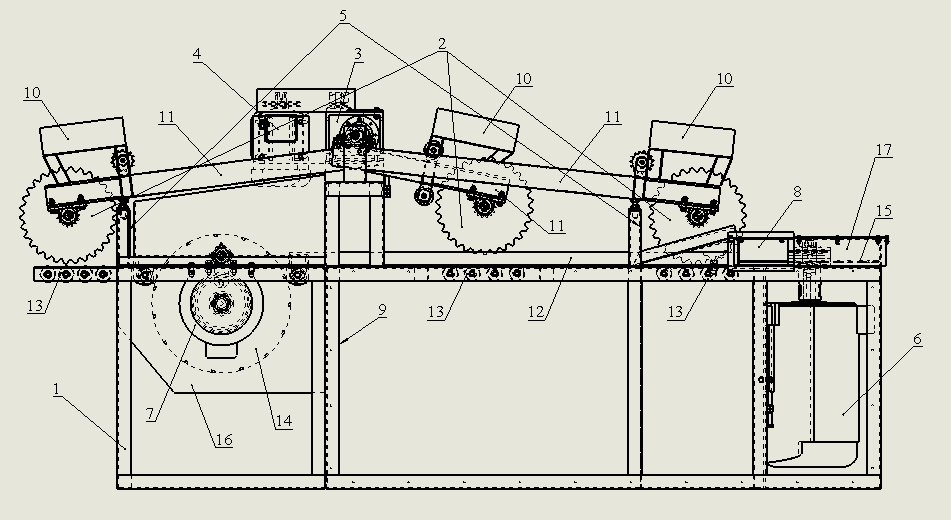 6. Устройство и принцип работы станка6.1 Общая компоновка станкаВнутри и снаружи станины (1) на раме смонтирован рычажный механизм (11) подъема и опускания вальцов подачи (2) редуктор подачи (3) электродвигатель подачи (4). На корпусе станины смонтирован шкаф с электроаппаратурой и кнопками управления. 6.2 Вальцы (механизм подачи) Служат для механической подачи распиливаемого материала. Механизм подачи состоит из трех верхних вальцов, корпуса которых неподвижно закреплены на трех  движущихся по вертикали прижимных рычагах, высота настраивается в зависимости от толщины перерабатываемого горбыля. Вальцы приводятся в движение. От двигателя через клиноременную передачу на редуктор привода подач через звенья роликовой цепи вращение предается на звездочки вальцов.7. Смазка станка7.1 Схема смазки показана на рисунке 2.7.2 В таблице 4 указан перечень элементов и точек смазки.7.3 Указания по смазке станка.Перед пуском станка все указанные точки должны быть смазаны согласно таблице 4Все подвижные поверхности, о смазке которых нет специальных указаний смазать солидолом «С» ГОСТ 4366-76. Таблица 4Рисунок 2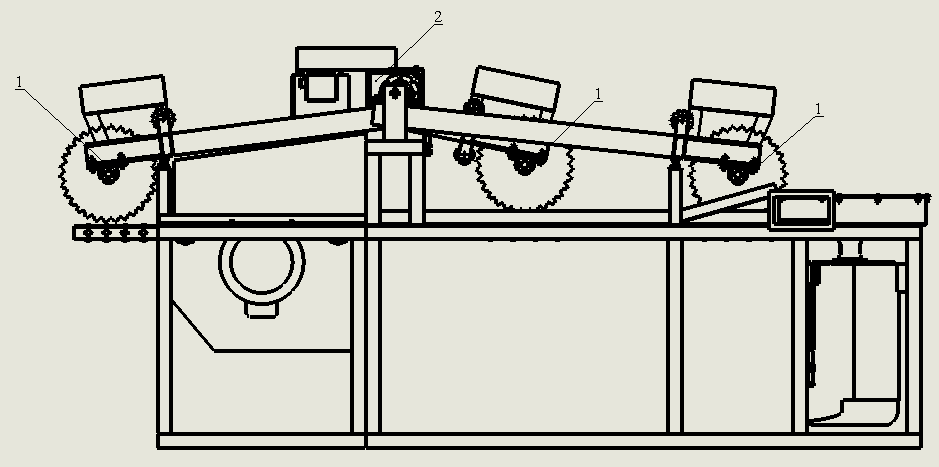 8. Установка8.1. Станок устанавливается на фундаменте или бетонной подушке. Глубина заложения фундамента зависит от грунта. Станок крепиться к фундаменту на 4 фундаментных болта М 18 мм.После установки на фундамент он выверяется в продольно-поперечном направлении при помощи уровня. Отклонения не должны превышать 0.2 мм в обоих направлениях.8.2 Подготовка к первоначальному пуску и первоначальный пуск.8.2.1 Заземлить станок подключением к общей цеховой системе заземления, и присоединить его к вентиляционной установке для удаления опилок8.2.2 Подключить станок к электросети, проверив соответствие напряжения сети и электрооборудования8.2.3 Ознакомиться с назначениями рукояток и кнопок управления, следует проверить от руки работу всех механизмов станка.8.2.4 Выполнить указания, изложенные в подразделе «Электрооборудование», «Система смазки», относящиеся к пуску.8.2.5 Пусковыми кнопками проверить правильность направления вращения пильного вала и подаюших вальцов.8.2.6 Опробуйте станок на холостом ходу и при малой скорости подачи.8.2.7 Убедившись в нормальной работе всех механизмов, можно приступать к настройке станка для работы.9. Порядок работы9.1 Настройка станкаНастройка станка и наладка станка производится следующим образом:9.1.1 Последовательно установите пилы и проставочные втулки в зависимости от количества и ширины выпиливания заготовок, закрепите гайкой. Пилы должны быть прокованы, разведены и заточены согласно ГОСТ 980-80.Две пилы ставятся на шпиндель вертикальных пил. Ширина между пилами набирается втулками в зависимости от ширины заготовки, но не должна превышать 150 мм. Недостающий размер до зажимной гайки набирается из колец. Распорные втулки поставляются изготовителем в количестве 2 штук и рассчитаны на выпиливание досок любой толщины по размерам заказчика. 9.1.2 Одна пила ставится на шпиндель горизонтальной пилы. Размер также регулируется проставочными втулками в зависимости от ширины заготовки, он не должен превышать 40 мм. Недостающий размер до зажимной гайки набирается из колец. 9.13 При пилении материала длиной более 2м необходимо использовать опоры в виде приставных столов и рольгангов на входе и выходе станка согласно рисунка.9.2 Работа на станке9.2.1 Включить вводный выключатель, расположенный внутри электрошкафа.9.2.2 Включить кнопкой «Пуск» привод вертикальных и горизонтальных пил. 9.2.3 Убедиться в отсутствии «ненормальных» шумов при работе станка на холостом ходу, в отсутствии сверхнормативного биения инструмента.9.2.4 Включить подающие вальцы.9.2.5 Подайте заготовку по приемному столу до захвата ее вальцами. При этом следите, чтобы заготовка была по центру постова пил.9.2.6 Подсобный рабочий должен принимать и сортировать готовые изделия и отходы после их полного выхода из вальцов.9.2.7 Подавайте заготовки непрерывно.9.2.8 Выключение станка производите (кроме аварийных случаев) только после полной распиловки заготовки и выходе изделий из вальцов нажатием кнопки «Стоп» 9.2.9 Во время работы следите за равномерностью подачи, появлением посторонних шумов и вибрацией. При появлении нехарактерных явлений немедленно отключите станок, выясните причину и устраните ее.9.2.10 После окончания работы проверьте состояние пил.9.2.11 Для смены инструмента поднимите движущиеся по вертикали передние и задние прижимные рычаги. Открутите гайку, фиксирующую пилы ключом, прилагаемым к станку.Смена инструмента производится при полном отключении электропитания.Заточку пил рекомендуется производить на специальном станке.10. Указания по техническому обслуживанию и эксплуатации10.1 В процессе работы станка может возникнуть необходимость замены отдельных составных частей с целью восстановления нормальной работы станка.ВНИМАНИЕ! После ремонта станка смазать станок и проверить работоспособность электрооборудования.	10.2 Основные виды работ по техническому обслуживаниюНаряду с плановыми (обязательными) работами, техническое обслуживание включает неплановые случайные работы, вызываемые случайным характером отказов ряда быстроизнашивающихся деталей, выполняемые по потребности. Плановое (регламентированное) техническое обслуживание включая плановый осмотр, ежемесячный осмотр, ежемесячное поддержание чистоты, пополнение и замену смазки, профилактическую регулировкуобтяжку крепежа и замену быстроизнашивающихся деталей, проверку геометрической и технологической точности обслуживания.Техническое обслуживание включает также наблюдение за выполнением правил технической эксплуатации оборудования и требований безопасности. 10.2.1 Плановый осмотр, входящий в состав технического обслуживания; включает:- очистку и смазку поверхностей трения;- выявление дефектов, подлежащих устранению при внеплановом ремонте с их фиксацией в предварительной ведомости дефектов. - восстановление или замену доступных без разборки крепежных элементов, ремонт при необходимости неподвижных соединений;- зачистку царапин, забоин, задиров.10.3.2 Ежесменный осмотр-вид планового технического обслуживания, при котором выявляется состояние отдельных, менее надежных деталей и сопряжений с целью предотвращения отказов и наблюдение за выполнением правил с целью предотвращения их отказов и наблюдение за выполнением правил технической эксплуатации и требований технике безопасности.10.3.4 . Проверка геометрической и технологической точности предусматривается перечнем технического обслуживания с целью исключения брака обрабатываемых деталей и предотвращения поломок станка.10.3.5 Профилактические испытания электрической части станка выполняются при плановом техническом обслуживании целью предупреждения отказов и сбоев, проверки соблюдений требований «Правил технической эксплуатации электроустановок у потребителей».10.4 Станок должен работать в сухом отапливаемом помещении.10.5 Регулирование натяжения приводной цепи механизма подачи производится перемещением по пазу натяжного ролика. При этом гайки, крепящие ось ролика к кронштейну ослабляются. После регулировки гайки затянуть.10.6 Содержание типовых работ по осмотру и ремонту электротехнической части оборудования 10.6.1 Осмотр.Осмотр производится в сроки, установленные ответственным за электротехническую часть.Обнаружение и ликвидация видимых повреждений электроаппаратуры и электропроводки. Проверка и восстановление аппаратов, деталей электропроводки. Проверка качества уплотнений, герметичности. Проверка наличия и исправности заземления и их восстановление, Тепловых реле и при необходимости их установки, или замены. Чистка и обдувка аппаратов и проводки без ее разборки.Проверка исправности и ремонт пусковых кнопок, переключателей и других органов управления. Подтяжка и ликвидация перекосов контактных соединений, проверка качества присоединения проводов. Регулирование натяжения контактов.Проверка и ремонт устройств техники безопасности.11. Возможные неисправности и методы их устраненияТаблица 5ПАСПОРТИЗГОТОВЛЕНИЕ.Дата изготовления «__»_________20__г.Дата реализации «__»_________20__г.Инвентарный №________М.П.Гарантийный талон	Изготовитель гарантирует, что станок горбыльно-перерабатывающий «ГП500» в дальнейшем именуемый как станок, соответствует техническим требованиям, при соблюдении условий эксплуатации, хранения и транспортировки.Дата изготовления «__»_________20__г.Гарантийный срок шесть месяцев со дня продажи. Внимание!Условия гарантии:Не допускать механических повреждений деталей и механизмов станка.Необходимо регулярно смазывать узлы станка Необходимо чистить станок в конце рабочего дня.Гарантийные обязательства недействительны в следующих случаях:-     Гарантийный талон утерян, заменён или в нём сделаны какие-либо изменения;-     Станок повреждён в результате транспортировки или вследствие нарушения условий эксплуатации;-     Имеются механические повреждения;-     Станок выведен из строя в результате самостоятельного ремонта или        реконструкции.	Работоспособность станка проверена.	Комплектность соответствует паспортным данным.	Покупатель_____________________________________________________________	_______________________________________________________________________	Дата продажи «__»_______________200__г.ООО «Алтайлестехмаш»				г.Барнаул, пр. Калинина 24c							тел. (385-2) 299-947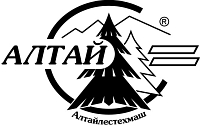 АЛТАЙЛЕСТЕХМАШпроектирование и продажа деревообрабатывающего оборудованияСтанок горбыльно-перерабатывающий«ГП500»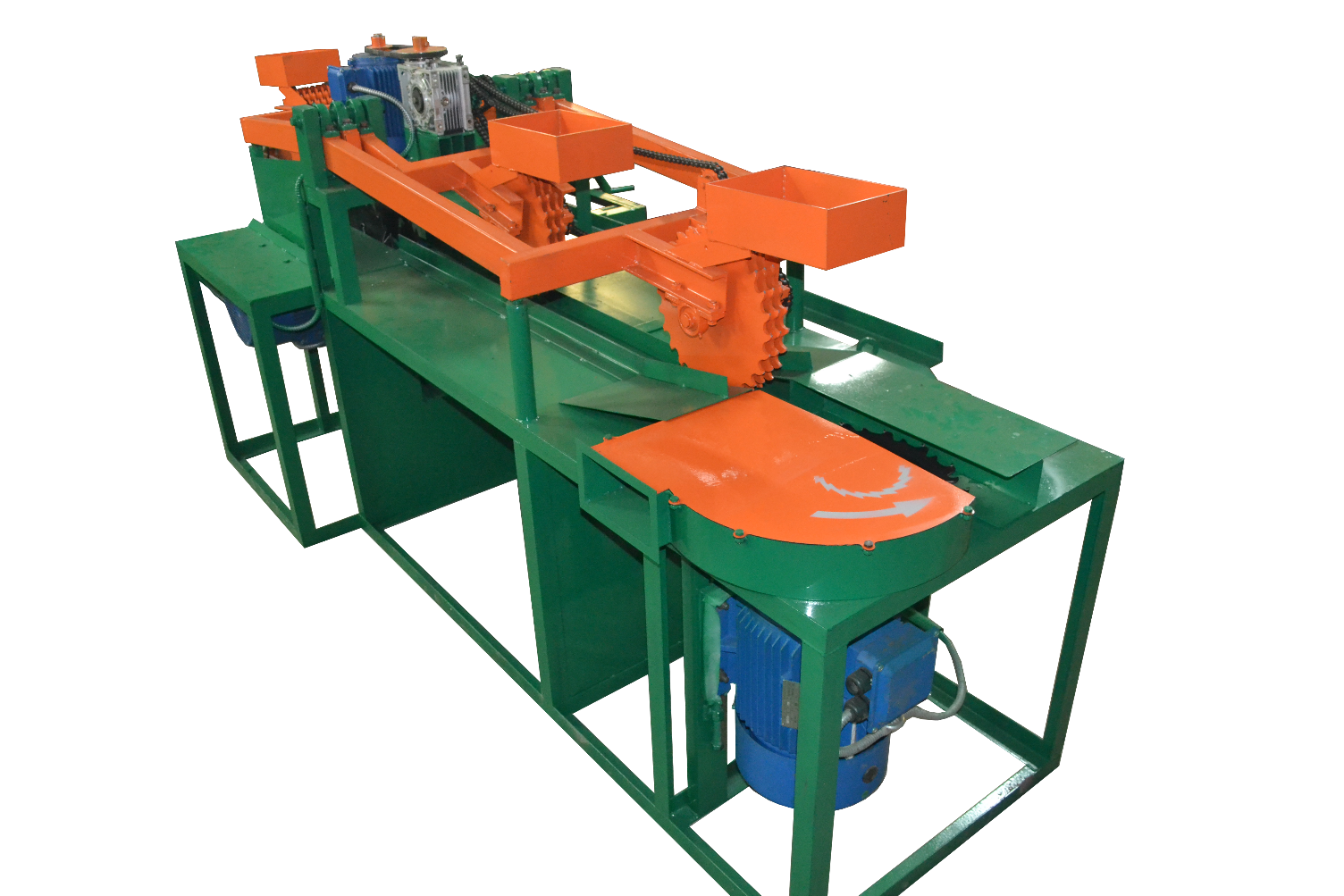 ПАСПОРТwww.pilorama-altay.ruРуководство по эксплуатации не отражает незначительных конструктивных изменений в станке, внесенных изготовителем, после подписания к выпуску данного руководства.ПараметрЕдиницыизмеренияЗначенияШирина заготовки (горбыля) максимальнаямм400Толщина заготовки, максимальнаямм110Ширина получаемого материала (доски)          наибольшая          наименьшаямм15080Высота получаемого материала (доски)          наибольшая          наименьшаямм5016Длина заготовки и обработанного материала не менеемм2300Номинальная скорость подачим/мин6Количество пилшт.3Диаметр пил          вертикальные пилы          горизонтальная пиламм500500Номинальный диаметр посадочной шейки под инструментмм50Номинальное расстояние от пола до рабочей поверхностимм800Норма обслуживаниячел2Масса станкакг600Габаритные размерыдлинаширинавысотамм300014001450Род тока, питающей сетиВтрехфазныйпеременный380Количество электродвигателейшт.4Электродвигатель горизонтальной пилы 1шт.15кВт х 3000об/минЭлектродвигатель вертикальных пил2шт.7.5кВт х 1500об/минЭлектродвигатель привода подачи 1шт.1.1кВт х 750об/минСуммарная мощность электродвигателейкВт31.1НаименованиеКоличествоПримечаниеСтанок в сборе ГП5001Ключ гаечный1 S70Документация:Руководство по эксплуатации1Пилы:Поставляется по требованию заказчика за отдельную плату.3D500Позицияна рисунке 1Наименование1Станина2Вальцы подающие3Редуктор привода подач4Электродвигатель подачи5Механизм предохранительных упоров6Электродвигатель горизонтальной пилы7Электродвигатель вертикальных пил8Место выброса опилок от горизонтальной пилы9Место выброса опилок от вертикальных пил10Ящики для прижимного груза11Прижимные рычаги12Направляющие доски13Ролики скольжения14Пилы вертикальные15Пила горизонтальная16Ограждение вертикальных пил17Ограждение горизонтальной пилы№ поз. по схеме смазки, рисунок Наименование и обозначение элементов и точек смазкиНаименование смазочных материаловПериодичность проверки и замены смазкиПримечание1Подшипники подающих вальцовСолидол «С»ГОСТ 4366-76Один раз в 1 месяц2Отверстие для заливки мала в редукторМасло трансмиссионноеТАД-17Полная смена один раз в годПризнаки неисправностиВозможные причиныМетод устраненияСтанок не включаетсяСработало тепловое релеНажатием кнопки на реле привести его в исходное положениеПильный вал во время работы останавливаетсяПробуксовывают ремниУвеличить натяжение ремней3.   Происходит заклинивание заготовки в пилах Не зажаты пилыЗатянуть гайку, крепящую пилы      4.   Нет постоянства подачи распиливаемого материалаНе отрегулирован вес верхних подающих вальцовДобавить груз (кирпичи)      5.   Потеря работоспособности пилы (криволинейный пропил, «зажоги»)1. Отклонение плоскости диска пилы от направления движения2. Пилы затупилисьПровести регулировку  диска пилы, относительно плоскости стола.Произвести заточку пил№п/пСодержание выполненногоремонта и наименование заменённой детали, узлаДата проведённого гарантийного ремонтаФ. И. О. подпись специалиста, выполнившего гарантийный ремонтПримечание